            Присутно лице					         Kомунални инспектори___________________________				 ________________________________М.П									 ________________________________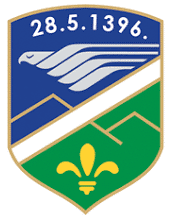 Република СрбијаОпштина ТутинОпштинска управаОдељење за инспекцијске пословеKомунална инспекцијаРепублика СрбијаОпштина ТутинОпштинска управаОдељење за инспекцијске пословеKомунална инспекцијаРепублика СрбијаОпштина ТутинОпштинска управаОдељење за инспекцијске пословеKомунална инспекцијаКОНТРОЛНА ЛИСТА БР. 7.Одлука о кућном редуу стамбеним и стамбено пословним зградама на територијиопштине Тутин(„Сл.лист општине Тутин“, бр. 3/17.)Закон о становању и одржавању зграда(„Сл. гласник РС“, бр. 104/16, 9/2020-др.закон)КОНТРОЛНА ЛИСТА БР. 7.Одлука о кућном редуу стамбеним и стамбено пословним зградама на територијиопштине Тутин(„Сл.лист општине Тутин“, бр. 3/17.)Закон о становању и одржавању зграда(„Сл. гласник РС“, бр. 104/16, 9/2020-др.закон)СТАМБЕНА ЗАЈЕДНИЦАСТАМБЕНА ЗАЈЕДНИЦАСТАМБЕНА ЗАЈЕДНИЦАСТАМБЕНА ЗАЈЕДНИЦАСТАМБЕНА ЗАЈЕДНИЦАПодаци о надзираном субјектуПодаци о надзираном субјектуПодаци о надзираном субјектуПодаци о надзираном субјектуПодаци о надзираном субјектуНазив надзираног субјектаНазив надзираног субјектаНазив надзираног субјектаНазив надзираног субјектаНазив надзираног субјектаАдресаАдресаАдресаАдресаАдресаКонтактКонтактКонтактКонтактКонтактПИБ:                                                                      Матични бројПИБ:                                                                      Матични бројПИБ:                                                                      Матични бројПИБ:                                                                      Матични бројПИБ:                                                                      Матични бројЗаступник надзираног субјекта-управник СЗЗаступник надзираног субјекта-управник СЗЗаступник надзираног субјекта-управник СЗЗаступник надзираног субјекта-управник СЗЗаступник надзираног субјекта-управник СЗОбавезе органа управљања  СЗОбавезе органа управљања  СЗОбавезе органа управљања  СЗОбавезе органа управљања  СЗОбавезе органа управљања  СЗДа ли је донет план текућег одржавања зграде?Да ли је донет план текућег одржавања зграде?☐ ДА - бр. бодова 2 ☐ НЕ - бр. бодова  0  Да ли је донет план инвестиционог одржавања зграде?Да ли је донет план инвестиционог одржавања зграде?☐ ДА - бр. бодова 2 ☐ НЕ - бр. бодова  0  Да ли се подноси годишњи финансијски извештај  власницима посебних делова?Да ли се подноси годишњи финансијски извештај  власницима посебних делова?☐ ДА - бр. бодова 2 ☐ НЕ - бр. бодова  0  Да ли се у стамбеним зградама о кућном реду старају станари  и скупштина зграде (власници станова)?Да ли се у стамбеним зградама о кућном реду старају станари  и скупштина зграде (власници станова)?☐ ДА - бр. бодова 2 ☐ НЕ - бр. бодова  0  Да ли је видно истакнут назив стамбене заједнице?Да ли је видно истакнут назив стамбене заједнице?☐ ДА - бр. бодова 2 ☐ НЕ - бр. бодова  0  Да ли је видно истакнут ажуриран списак станара?Да ли је видно истакнут ажуриран списак станара?☐ ДА - бр. бодова 2 ☐ НЕ - бр. бодова  0  Да ли се стамбени простори, уређаји и заједничке просторије користе тако да не угрожавају остале?Да ли се стамбени простори, уређаји и заједничке просторије користе тако да не угрожавају остале?☐ ДА - бр. бодова 2 ☐ НЕ - бр. бодова  0  Да ли су заједничке просторије које су ван употребе закључане?Да ли су заједничке просторије које су ван употребе закључане?☐ ДА - бр. бодова 2 ☐ НЕ - бр. бодова  0  Да ли се заједничке просторије, уређаји и припадајући дворишни део користе у складу са њиховом наменом?Да ли се заједничке просторије, уређаји и припадајући дворишни део користе у складу са њиховом наменом?☐ ДА - бр. бодова 2 ☐ НЕ - бр. бодова  0  Да ли се редовно врши контрола исправности лифта и других уређаја (противпожарних и уређаја за узбуну)?Да ли се редовно врши контрола исправности лифта и других уређаја (противпожарних и уређаја за узбуну)?☐ ДА - бр. бодова 2 ☐ НЕ - бр. бодова  0  Да ли је видно истакнуто упутство за употребу лифта?Да ли је видно истакнуто упутство за употребу лифта?☐ ДА - бр. бодова 2 ☐ НЕ - бр. бодова  0  Да ли је на видном месту, свим вратима лифта истакнуто упозорење да лифт не ради?Да ли је на видном месту, свим вратима лифта истакнуто упозорење да лифт не ради?☐ ДА - бр. бодова 2 ☐ НЕ - бр. бодова  0  Да ли је ангажовано лице које ће по договореном распореду чистити заједничке просторије, улаз и степениште?Да ли је ангажовано лице које ће по договореном распореду чистити заједничке просторије, улаз и степениште?☐ ДА - бр. бодова 2 ☐ НЕ - бр. бодова  0  Обавезе власника и корисника посебних деловаОбавезе власника и корисника посебних деловаОбавезе власника и корисника посебних деловаОбавезе власника и корисника посебних деловаОбавезе власника и корисника посебних деловаУ посебном делу стана се обавља пословна делатност на начин којим се не угрожава безбедност зграде и грађана и не наноси се штета згради и не ометају се други кориснициУ посебном делу стана се обавља пословна делатност на начин којим се не угрожава безбедност зграде и грађана и не наноси се штета згради и не ометају се други кориснициУ посебном делу стана се обавља пословна делатност на начин којим се не угрожава безбедност зграде и грађана и не наноси се штета згради и не ометају се други корисници☐ ДА - бр. бодова 2 ☐ НЕ - бр. бодова  0  Да ли се пријављује извођење радова, који могу довести до ометања других,  у стану или у заједничким просторијама? Да ли се пријављује извођење радова, који могу довести до ометања других,  у стану или у заједничким просторијама? Да ли се пријављује извођење радова, који могу довести до ометања других,  у стану или у заједничким просторијама? ☐ ДА - бр. бодова 2 ☐ НЕ - бр. бодова  0  Власник стана односно корисник стана је у року од 7 дана обавестио скупштину зграде о промени броја станара?Власник стана односно корисник стана је у року од 7 дана обавестио скупштину зграде о промени броја станара?Власник стана односно корисник стана је у року од 7 дана обавестио скупштину зграде о промени броја станара?☐ ДА - бр. бодова 2 ☐ НЕ - бр. бодова  0  Станари одржавају чистоћу у улазима, степеништима, заједничким просторијама и двориштима?Станари одржавају чистоћу у улазима, степеништима, заједничким просторијама и двориштима?Станари одржавају чистоћу у улазима, степеништима, заједничким просторијама и двориштима?☐ ДА - бр. бодова 2 ☐ НЕ - бр. бодова  0  Да ли се поштује забрана сушења рубља на прозорима, терасама и отвореним деловима зграде.Да ли се поштује забрана сушења рубља на прозорима, терасама и отвореним деловима зграде.Да ли се поштује забрана сушења рубља на прозорима, терасама и отвореним деловима зграде.☐ ДА - бр. бодова 2 ☐ НЕ - бр. бодова  0  Да ли се поштује се забрана трешења ствари са балкона, прозора, лођа и тераса?Да ли се поштује се забрана трешења ствари са балкона, прозора, лођа и тераса?Да ли се поштује се забрана трешења ствари са балкона, прозора, лођа и тераса?☐ ДА - бр. бодова 2 ☐ НЕ - бр. бодова  0  Да ли се поштује забрана држања ствари које нарушавају изглед зграде, необезбеђене саксије и друго на терасама, лођама и балконима?Да ли се поштује забрана држања ствари које нарушавају изглед зграде, необезбеђене саксије и друго на терасама, лођама и балконима?Да ли се поштује забрана држања ствари које нарушавају изглед зграде, необезбеђене саксије и друго на терасама, лођама и балконима?☐ ДА - бр. бодова 2 ☐ НЕ - бр. бодова  0  Да ли се улазна врата закључавају у прописаном времену?Да ли се улазна врата закључавају у прописаном времену?Да ли се улазна врата закључавају у прописаном времену?☐ ДА - бр. бодова 2 ☐ НЕ - бр. бодова  0  Да ли станари уклањају снег и лед са прозора, балкона, тераса, лођа и дворишта у зимском периоду?Да ли станари уклањају снег и лед са прозора, балкона, тераса, лођа и дворишта у зимском периоду?Да ли станари уклањају снег и лед са прозора, балкона, тераса, лођа и дворишта у зимском периоду?☐ ДА - бр. бодова 2 ☐ НЕ - бр. бодова  0  Степен ризикаРаспон бодоваКритичан0 - 4Висок6 - 10Средњи12 - 22Низак26 - 32Незнатан34 - 44Утврђен број бодова Степен ризика